Veterinární potvrzeníPro Český pískomilní klub o.s.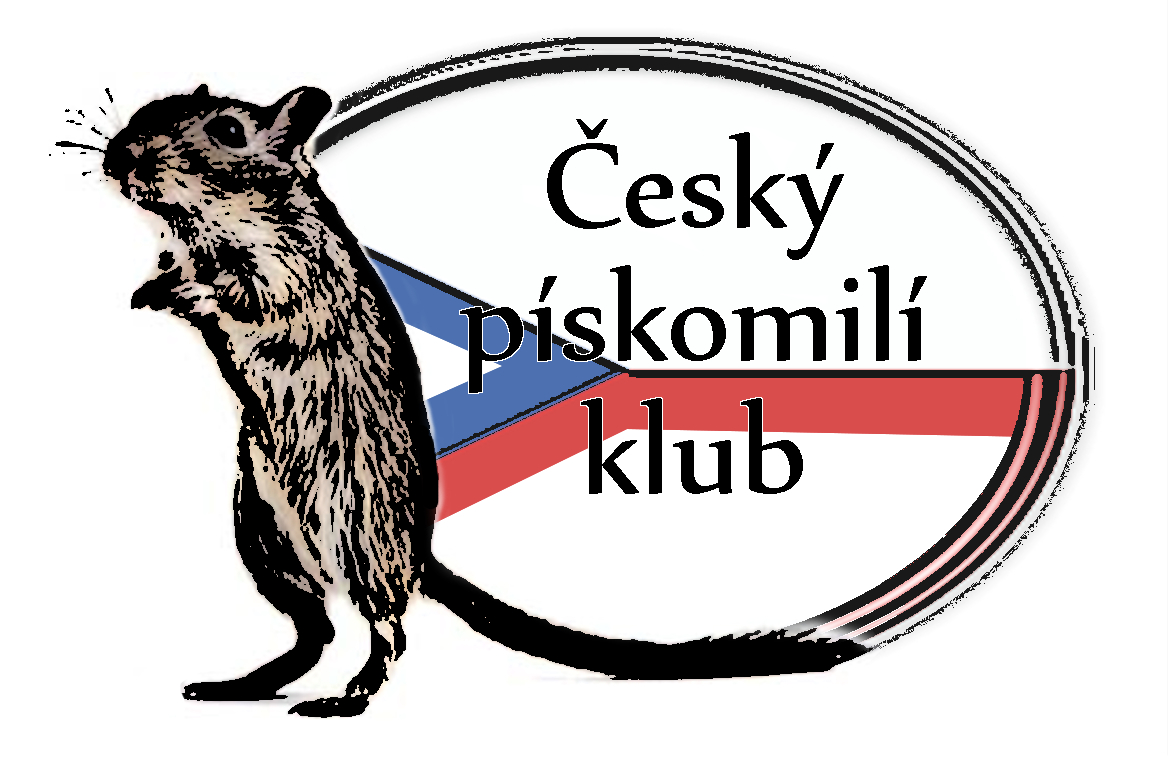 2. pískomilí výstava v Praze 23.5.2015Ke dni vydání toho potvrzení jsem vyšetřil níže uvedená zvířata a neshledal jsem žádné klinické příznaky onemocnění nebo jakékoliv známky choroby. Zvířata pochází z chovu, prostého nákaz a parazitů.V……………………… dne…………………    Razítko a podpis veterinárního lékaře………………………..JménoBarvaSrstPohlavíDatum narození